Fossil Ridge Band Boosters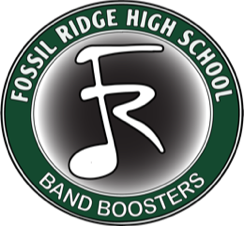 Board Meeting AgendaMonday, October 7, 2019, 5:30 PMFossil Ridge High School Round HouseParent outreach (15 – 20 minutes) Prior to meeting start:  We want to hear from parents!  (Start at 5:30 PM)Meeting start 5:45 PMApprove previous minutes (Kris)Treasurer report (Kim or Hope)CO tax exempt status as charityCompleted as of September 23, 2019Registration ID 20193029370Fundraising Update (Sherri V and Sara P)NOTE:  PLEASE READ THE LETTERS AND FORMS  SHARED BY SHERRI PRIOR TO THE MEETING.  Check your email for links.  Discussion will be limited due to time constraints.Board Decision:  BOA sponsor letterBoard Decision:  FRBB sponsorship formAmazon Smiles Santa BreakfastFlower bouquetsMarch-a-ThonLessons learnedUpcoming eventsUpdate on task force to address color guard fees (Janet)Spirit wear update (Hope)Communication UpdateAction Item:  More detailed description of the various committees. Show samples to get this developed (Janet)Board Question:  It has been about 90 days for the use of GroupMe.  What is the board’s assessment of this tool in terms of:Ease-of-useResponse times for group membersUse as a communication tool but not for official business decisionsOther outstanding communication itemsOutreach activities updateUniforms Update Pit Update (Ned or Al)Update on wristband rule for CBA eventsProps UpdateInventory update (Megan or Sal)Action Item:  The band directors will be adding a lock to the band cages.Water at rehearsalsAction Item: Julie Grillo will work on better logistics with the athletic director to see how we can help with this.Snack bar logisticsAction Item:  Meghan and Sal will meet with athletics for better information and clarification on personal water bottles at French FieldAction Item:  (Needs update) The boosters will create a sign-up for student snack donations for after the performance at half time and to avoid the snack bar line issues. The chaperones will help be sure those snacks are distributed. The sign-up genius will be set up by section for each game. (ex. Brass, woodwind, percussion/guard)Plan for State WeekPlan for end of marching season dinnerStatus of checks being cashed for March-a-ThonProcedures and policies (Brent)Board Decision:  While all FRBB meetings remain open to parents, change meeting pattern to parent-oriented (with meet/greet) meetings every quarter, and working meetings on the intervening months.  This will help productivity of the Board.  Suggested Schedule:May – Mandatory ParentJune – WorkingJuly – WorkingAugust—Parent September—WorkingOctober—WorkingNovember—ParentDecember—WorkingJanuary—WorkingFebruary—ParentMarch—WorkingApril—WorkingQuarters are offset to address mandatory meetings.  Action Item: Brent and Janet will work with Sal and Meghan M on creating a set of procedures for posting on the website.  This action item remains open.  Janet has posted a draft procedure.Needed:  Adding items to the agenda from greater community (no immediate action)Long-term strategies Ongoing Action Item:  Brent will work directly with committee heads offline to create a basic set of documents for discussion at future meetings.  This will drop of the agenda until we have something to discuss.New Business not captured in the AgendaSummary of new action itemsConfirm date, time and location of next board meeting (5 minutes)Adjourn (7:00 PM)